*  Unless other instructions are given correspondence will be sent to the permanent home address1
APPLICANT’S DETAILSSurnameSurname1
APPLICANT’S DETAILSOther namesOther names1
APPLICANT’S DETAILSPermanent Home Address *Post Code:       Permanent Home Address *Post Code:       Permanent Home Address *Post Code:       Address for Correspondence (if different)Post Code:       Address for Correspondence (if different)Post Code:       Address for Correspondence (if different)Post Code:       Address for Correspondence (if different)Post Code:       1
APPLICANT’S DETAILSPermanent Home Address *Post Code:       Permanent Home Address *Post Code:       Permanent Home Address *Post Code:       Address for Correspondence (if different)Post Code:       Address for Correspondence (if different)Post Code:       Address for Correspondence (if different)Post Code:       Address for Correspondence (if different)Post Code:       1
APPLICANT’S DETAILSPermanent Home Address *Post Code:       Permanent Home Address *Post Code:       Permanent Home Address *Post Code:       Address for Correspondence (if different)Post Code:       Address for Correspondence (if different)Post Code:       Address for Correspondence (if different)Post Code:       Address for Correspondence (if different)Post Code:       1
APPLICANT’S DETAILSPermanent Home Address *Post Code:       Permanent Home Address *Post Code:       Permanent Home Address *Post Code:       Address for Correspondence (if different)Post Code:       Address for Correspondence (if different)Post Code:       Address for Correspondence (if different)Post Code:       Address for Correspondence (if different)Post Code:       1
APPLICANT’S DETAILSTelephone:Telephone:Telephone:Telephone:1
APPLICANT’S DETAILSEmail:2
PROPOSED PROGRAMME OF STUDYFaculty:  Faculty:  Faculty:  Faculty:  Faculty:  Faculty:  Faculty:  2
PROPOSED PROGRAMME OF STUDYQualification Aim: MPhil/PhD          Qualification Aim: MPhil/PhD          Qualification Aim: MPhil/PhD          Qualification Aim: MPhil/PhD          Qualification Aim: MPhil/PhD          Qualification Aim: MPhil/PhD          Qualification Aim: MPhil/PhD          2
PROPOSED PROGRAMME OF STUDYProposed Start Date:   Month         Year      Proposed Start Date:   Month         Year      Proposed Start Date:   Month         Year      Proposed Start Date:   Month         Year      Proposed Start Date:   Month         Year      Mode of Study:   Full Time       Part Time Mode of Study:   Full Time       Part Time 2
PROPOSED PROGRAMME OF STUDYUniversity Scholarship Reference:  University Scholarship Reference:  University Scholarship Reference:  University Scholarship Reference:  University Scholarship Reference:  University Scholarship Reference:  University Scholarship Reference:  2
PROPOSED PROGRAMME OF STUDYIf you have had contact with a member of academic staff and they have expressed interest in supervising your proposed research programme please state their name: If you have had contact with a member of academic staff and they have expressed interest in supervising your proposed research programme please state their name: If you have had contact with a member of academic staff and they have expressed interest in supervising your proposed research programme please state their name: If you have had contact with a member of academic staff and they have expressed interest in supervising your proposed research programme please state their name: If you have had contact with a member of academic staff and they have expressed interest in supervising your proposed research programme please state their name: If you have had contact with a member of academic staff and they have expressed interest in supervising your proposed research programme please state their name: If you have had contact with a member of academic staff and they have expressed interest in supervising your proposed research programme please state their name: 3
FEES/ SPONSORSHIPWho is expected to pay fees?    Applicant         Research Council          Employer  Sponsor/Parent/Guardian        Other (please specify)  Who is expected to pay fees?    Applicant         Research Council          Employer  Sponsor/Parent/Guardian        Other (please specify)  Who is expected to pay fees?    Applicant         Research Council          Employer  Sponsor/Parent/Guardian        Other (please specify)  Who is expected to pay fees?    Applicant         Research Council          Employer  Sponsor/Parent/Guardian        Other (please specify)  Who is expected to pay fees?    Applicant         Research Council          Employer  Sponsor/Parent/Guardian        Other (please specify)  Who is expected to pay fees?    Applicant         Research Council          Employer  Sponsor/Parent/Guardian        Other (please specify)  Who is expected to pay fees?    Applicant         Research Council          Employer  Sponsor/Parent/Guardian        Other (please specify)  3
FEES/ SPONSORSHIPName and address to which fee invoice is to be sent (if other than applicant)Name and address to which fee invoice is to be sent (if other than applicant)Name and address to which fee invoice is to be sent (if other than applicant)Name and address to which fee invoice is to be sent (if other than applicant)Name and address to which fee invoice is to be sent (if other than applicant)Name and address to which fee invoice is to be sent (if other than applicant)Name and address to which fee invoice is to be sent (if other than applicant)3
FEES/ SPONSORSHIPIf your attendance at the University will be conditional upon the agreement 	of your employer, please tickIf your attendance at the University will be conditional upon the agreement 	of your employer, please tickIf your attendance at the University will be conditional upon the agreement 	of your employer, please tickIf your attendance at the University will be conditional upon the agreement 	of your employer, please tickIf your attendance at the University will be conditional upon the agreement 	of your employer, please tickIf your attendance at the University will be conditional upon the agreement 	of your employer, please tickIf your attendance at the University will be conditional upon the agreement 	of your employer, please tick4
REFERENCES(At least one must be an academic reference)Educational or Other Referees (please send report forms available on the internet to referees)Educational or Other Referees (please send report forms available on the internet to referees)Educational or Other Referees (please send report forms available on the internet to referees)Educational or Other Referees (please send report forms available on the internet to referees)Educational or Other Referees (please send report forms available on the internet to referees)Educational or Other Referees (please send report forms available on the internet to referees)Educational or Other Referees (please send report forms available on the internet to referees)4
REFERENCES(At least one must be an academic reference)First Referee Name                 First Referee Name                 First Referee Name                 First Referee Name                 Second Referee Name                 Second Referee Name                 Second Referee Name                 4
REFERENCES(At least one must be an academic reference)Position                 Position                 Position                 Position                 Position                 Position                 Position                 4
REFERENCES(At least one must be an academic reference)AddressAddressAddressAddressAddressAddressAddress5
EDUCATION Education since leaving school(Please submit copies of all relevant certificates with your application)Institutions AttendedInstitutions AttendedInstitutions AttendedFromToExaminations Taken and Qualifications ObtainedExaminations Taken and Qualifications ObtainedGradeGradeDate5
EDUCATION Education since leaving school(Please submit copies of all relevant certificates with your application)5
EDUCATION Education since leaving school(Please submit copies of all relevant certificates with your application)5
EDUCATION Education since leaving school(Please submit copies of all relevant certificates with your application)5
EDUCATION Education since leaving school(Please submit copies of all relevant certificates with your application)5
EDUCATION Education since leaving school(Please submit copies of all relevant certificates with your application)Examinations to be taken/with results pending (give subject and qualification)Examinations to be taken/with results pending (give subject and qualification)GradeGradeDate5
EDUCATION Education since leaving school(Please submit copies of all relevant certificates with your application)5
EDUCATION Education since leaving school(Please submit copies of all relevant certificates with your application)6
EMPLOYMENT EXPERIENCEPresent PositionPresent PositionDate of Appointment6
EMPLOYMENT EXPERIENCEWorkplace AddressWorkplace AddressWorkplace AddressWorkplace AddressWorkplace AddressWorkplace AddressWorkplace AddressWorkplace AddressWorkplace AddressWorkplace Address6
EMPLOYMENT EXPERIENCETelephone6
EMPLOYMENT EXPERIENCEName and Address of Employing Body (if different from above)Name and Address of Employing Body (if different from above)Name and Address of Employing Body (if different from above)Name and Address of Employing Body (if different from above)Name and Address of Employing Body (if different from above)Name and Address of Employing Body (if different from above)Name and Address of Employing Body (if different from above)Name and Address of Employing Body (if different from above)Name and Address of Employing Body (if different from above)Name and Address of Employing Body (if different from above)6
EMPLOYMENT EXPERIENCETelephone6
EMPLOYMENT EXPERIENCEDetails of previous posts heldDetails of previous posts heldDetails of previous posts heldDetails of previous posts heldDetails of previous posts heldDetails of previous posts heldDetails of previous posts heldFromToTo6
EMPLOYMENT EXPERIENCE6
EMPLOYMENT EXPERIENCE6
EMPLOYMENT EXPERIENCE6
EMPLOYMENT EXPERIENCE6
EMPLOYMENT EXPERIENCE6
EMPLOYMENT EXPERIENCE6
EMPLOYMENT EXPERIENCE7
ENGLISH LANGUAGE PROFICIENCYWhat is your first language?       If your first language is not English please state your IELTS score       or TOEFL score:        If you have not taken an English test yet, what date do you plan to take it?       What other English Language qualifications do you hold?       How many years have you studied English Language?      Have you been taught in English in your home country?  YES         NO    If you please give details below:What is your first language?       If your first language is not English please state your IELTS score       or TOEFL score:        If you have not taken an English test yet, what date do you plan to take it?       What other English Language qualifications do you hold?       How many years have you studied English Language?      Have you been taught in English in your home country?  YES         NO    If you please give details below:What is your first language?       If your first language is not English please state your IELTS score       or TOEFL score:        If you have not taken an English test yet, what date do you plan to take it?       What other English Language qualifications do you hold?       How many years have you studied English Language?      Have you been taught in English in your home country?  YES         NO    If you please give details below:What is your first language?       If your first language is not English please state your IELTS score       or TOEFL score:        If you have not taken an English test yet, what date do you plan to take it?       What other English Language qualifications do you hold?       How many years have you studied English Language?      Have you been taught in English in your home country?  YES         NO    If you please give details below:What is your first language?       If your first language is not English please state your IELTS score       or TOEFL score:        If you have not taken an English test yet, what date do you plan to take it?       What other English Language qualifications do you hold?       How many years have you studied English Language?      Have you been taught in English in your home country?  YES         NO    If you please give details below:What is your first language?       If your first language is not English please state your IELTS score       or TOEFL score:        If you have not taken an English test yet, what date do you plan to take it?       What other English Language qualifications do you hold?       How many years have you studied English Language?      Have you been taught in English in your home country?  YES         NO    If you please give details below:What is your first language?       If your first language is not English please state your IELTS score       or TOEFL score:        If you have not taken an English test yet, what date do you plan to take it?       What other English Language qualifications do you hold?       How many years have you studied English Language?      Have you been taught in English in your home country?  YES         NO    If you please give details below:What is your first language?       If your first language is not English please state your IELTS score       or TOEFL score:        If you have not taken an English test yet, what date do you plan to take it?       What other English Language qualifications do you hold?       How many years have you studied English Language?      Have you been taught in English in your home country?  YES         NO    If you please give details below:What is your first language?       If your first language is not English please state your IELTS score       or TOEFL score:        If you have not taken an English test yet, what date do you plan to take it?       What other English Language qualifications do you hold?       How many years have you studied English Language?      Have you been taught in English in your home country?  YES         NO    If you please give details below:What is your first language?       If your first language is not English please state your IELTS score       or TOEFL score:        If you have not taken an English test yet, what date do you plan to take it?       What other English Language qualifications do you hold?       How many years have you studied English Language?      Have you been taught in English in your home country?  YES         NO    If you please give details below:8
SUPPORTING STATEMENTGive a statement of your reasons for wishing to undertake this programme and any other details you feel may be relevant to your application.  Indicate your main areas of interest.  You may use the space below or attach a statement.Please do not exceed 500 words.Give a statement of your reasons for wishing to undertake this programme and any other details you feel may be relevant to your application.  Indicate your main areas of interest.  You may use the space below or attach a statement.Please do not exceed 500 words.9
MARKET RESEARCHPlease specify how you came to hear of our research opportunities.  Please tick one box.Please specify how you came to hear of our research opportunities.  Please tick one box.9
MARKET RESEARCHProspectus  	TV  Advert  	Careers Office  	Careers Fair  	Radio Advert  Own Initiative  	Press Advert  	Other (please specify)        Prospectus  	TV  Advert  	Careers Office  	Careers Fair  	Radio Advert  Own Initiative  	Press Advert  	Other (please specify)        10
CRIMINAL CONVICTIONSYou must declare if you have a relevant criminal conviction, including violence against the person or drug dealing.  If you tick the ‘Yes’ box, the University may ask you for further details.	Yes   Please note that if you are convicted of a criminal offence while your application is being processed, you should notify the University immediately.You must declare if you have a relevant criminal conviction, including violence against the person or drug dealing.  If you tick the ‘Yes’ box, the University may ask you for further details.	Yes   Please note that if you are convicted of a criminal offence while your application is being processed, you should notify the University immediately.11
DECLARATIONI declare that, to the best of my knowledge, the information I have given above is correct in every detail.  If enrolled, I agree to abide by the regulations in force at the time.Confirmation of Declaration    DateThe completed application form should be returned electronically to researchstudents@dmu.ac.ukThe completed application form should be returned electronically to researchstudents@dmu.ac.ukThe completed application form should be returned electronically to researchstudents@dmu.ac.uk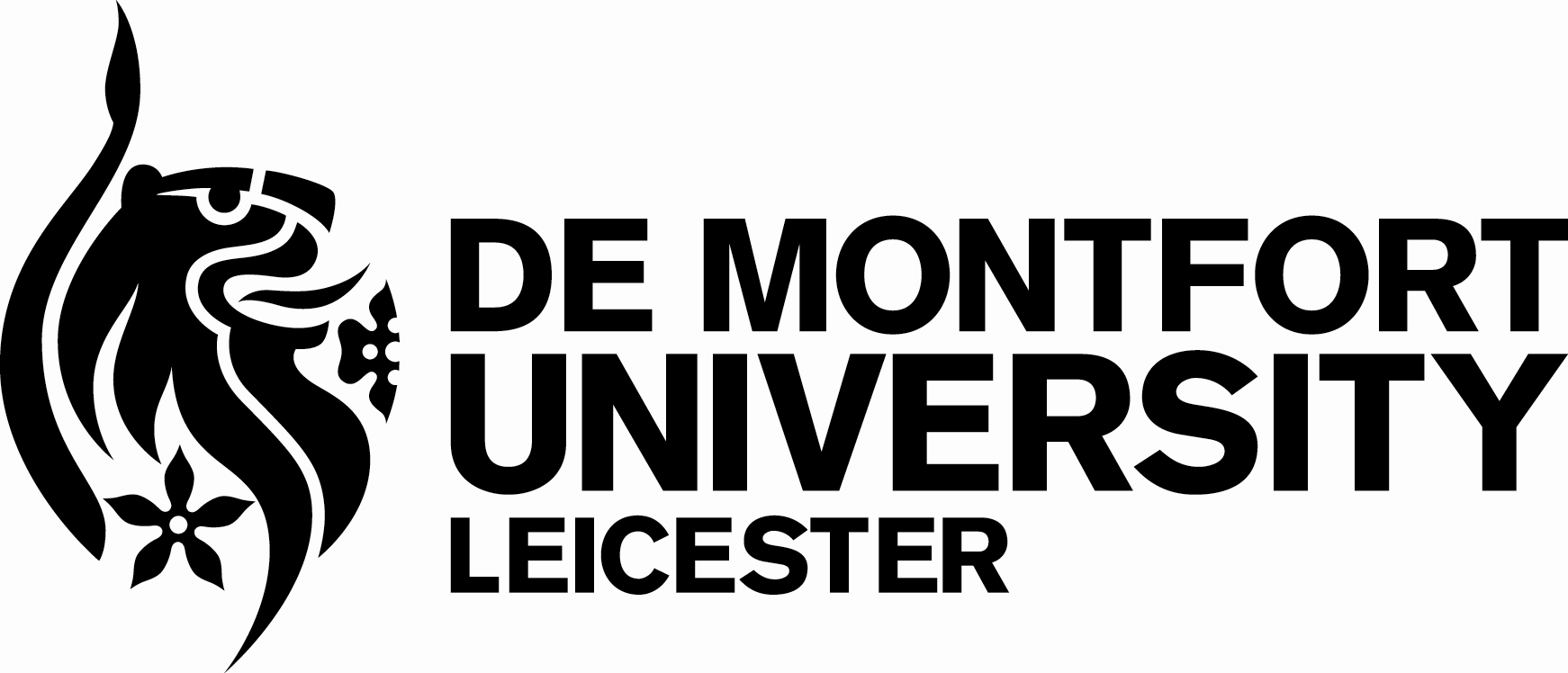 